NAME	/<mqpnfl//S316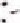 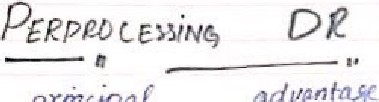 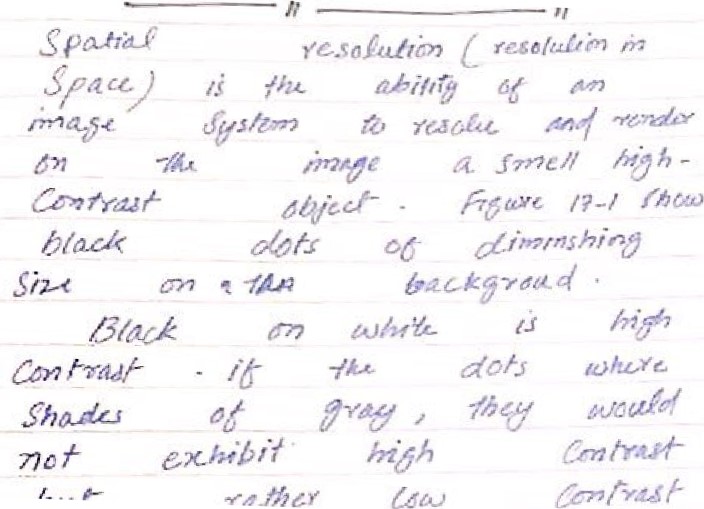 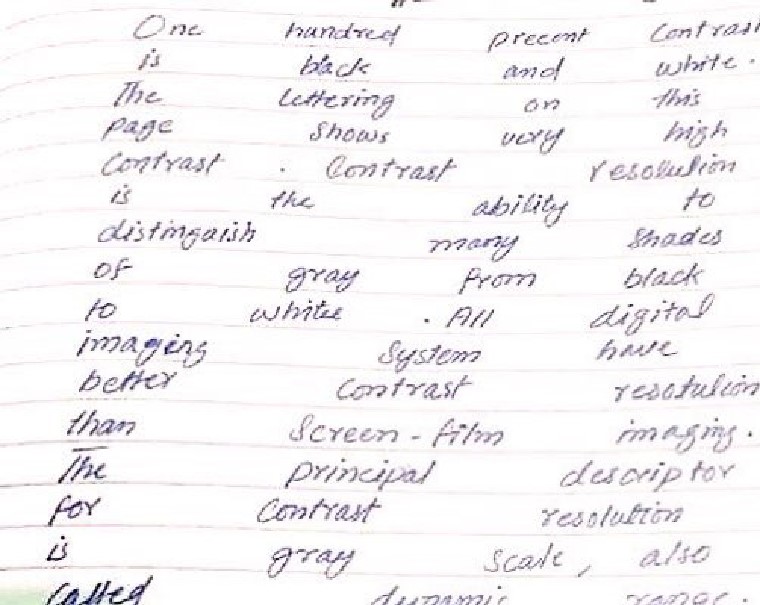 NAME	Z4Mpn,v Rb'ÐfV 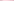 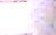 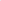 ID	/S3t6D/jp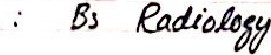 Lns{	poem Mahan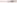 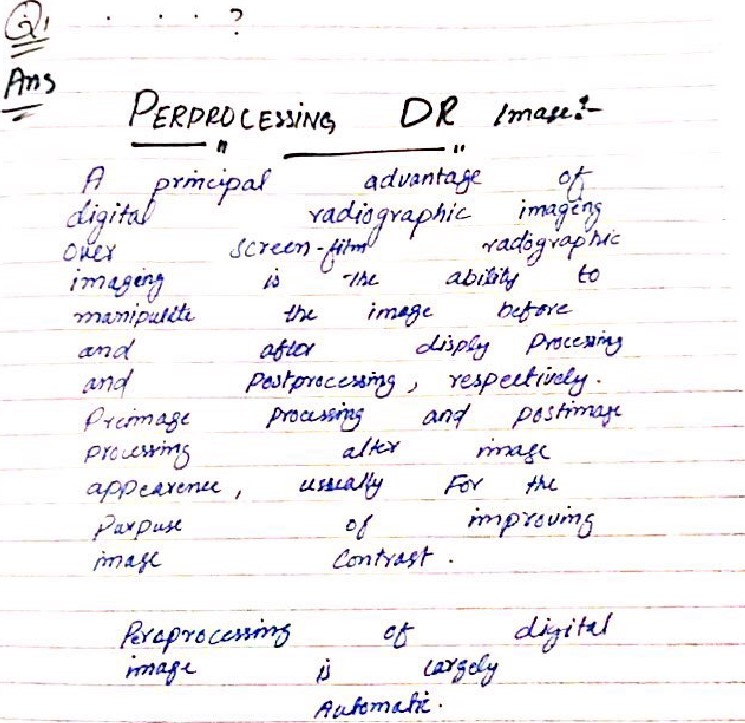 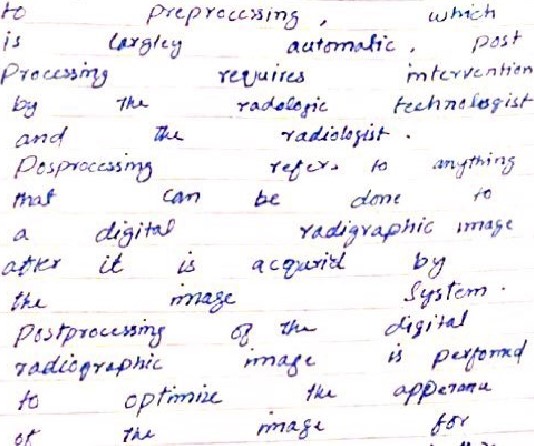 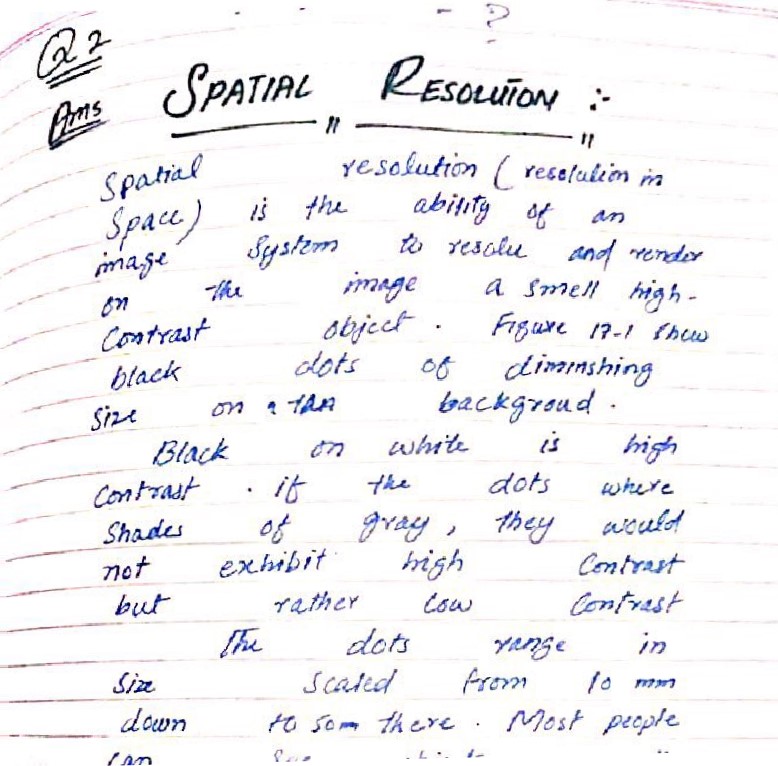 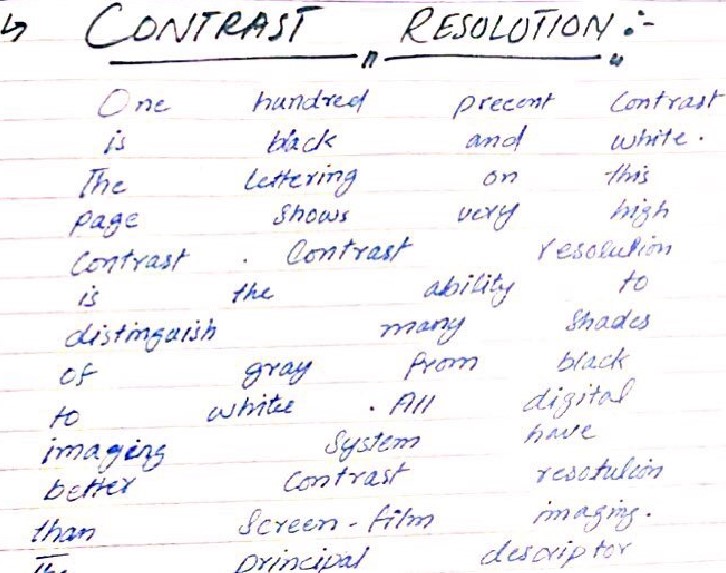 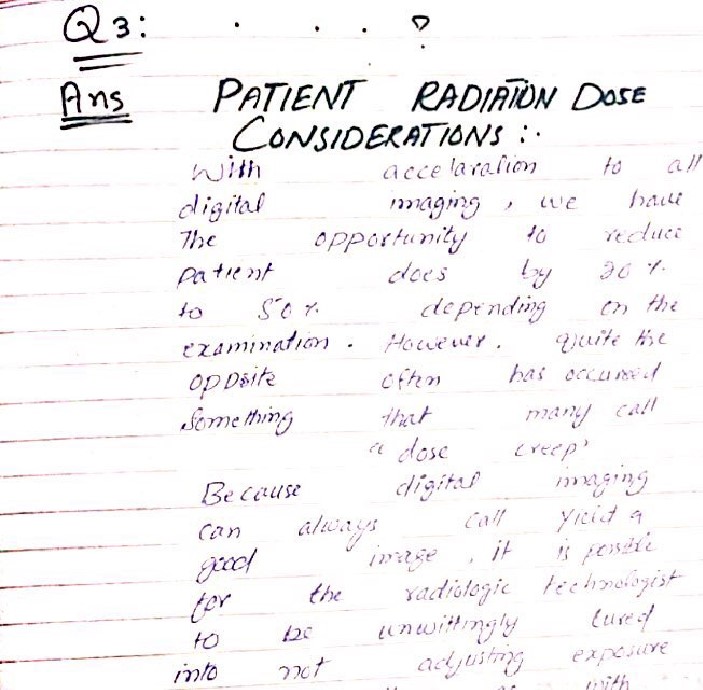 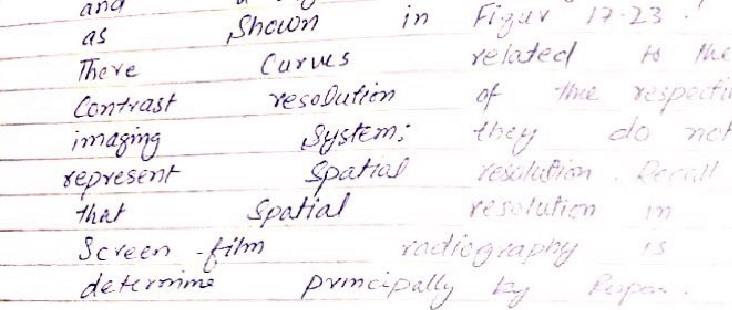 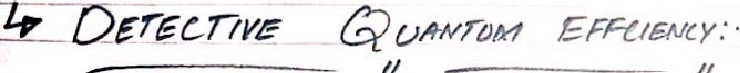 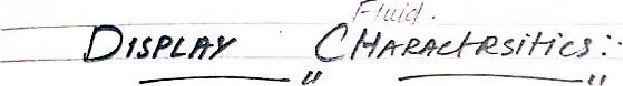 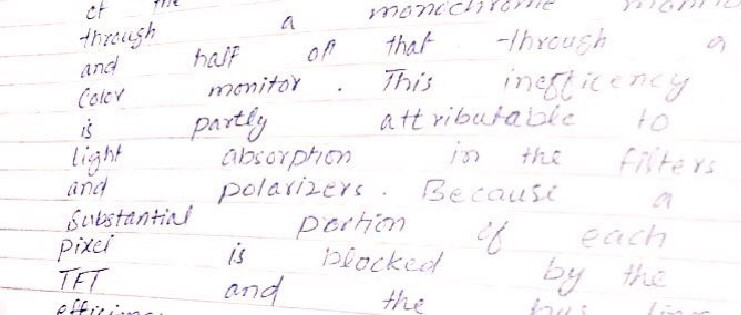 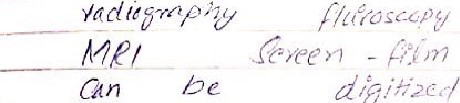 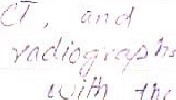 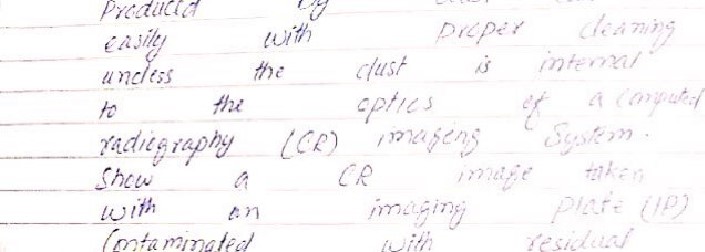 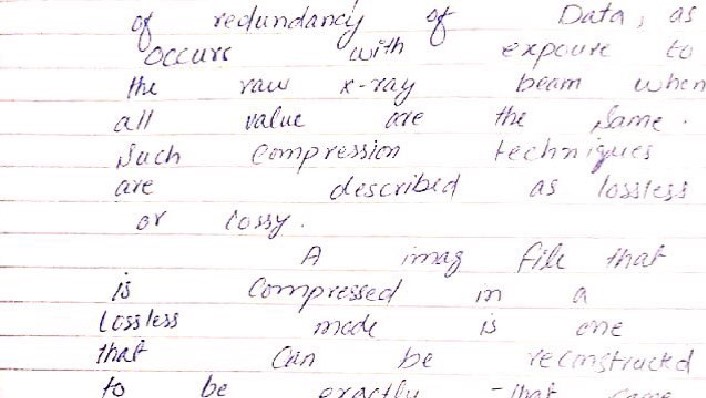 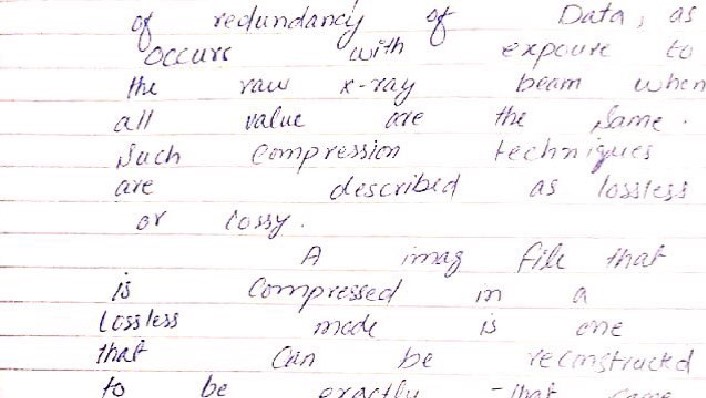 召 石死のタⅣ今・%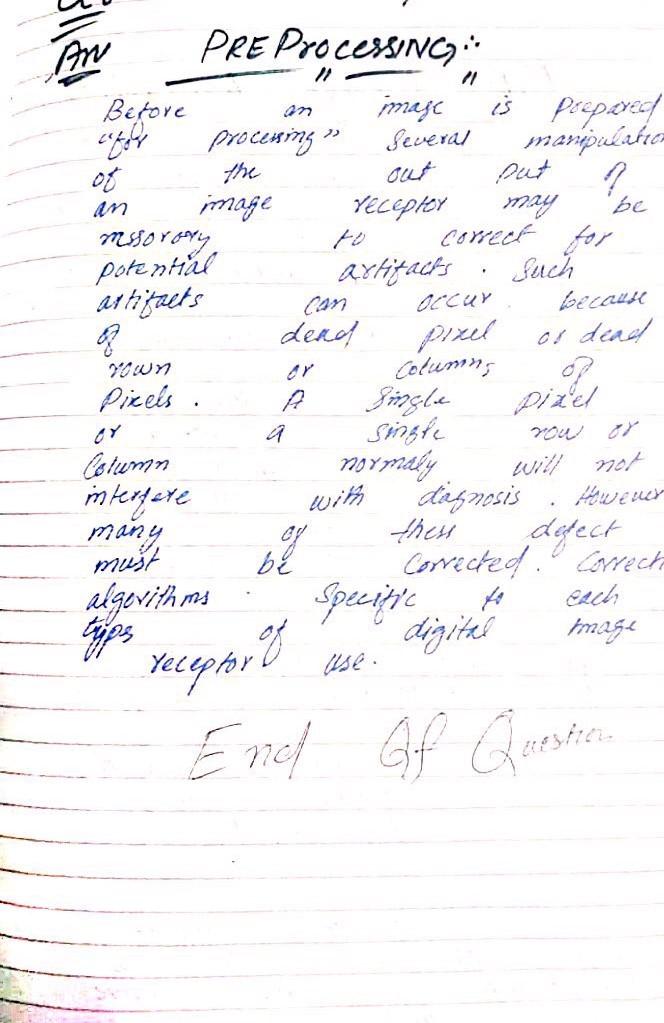 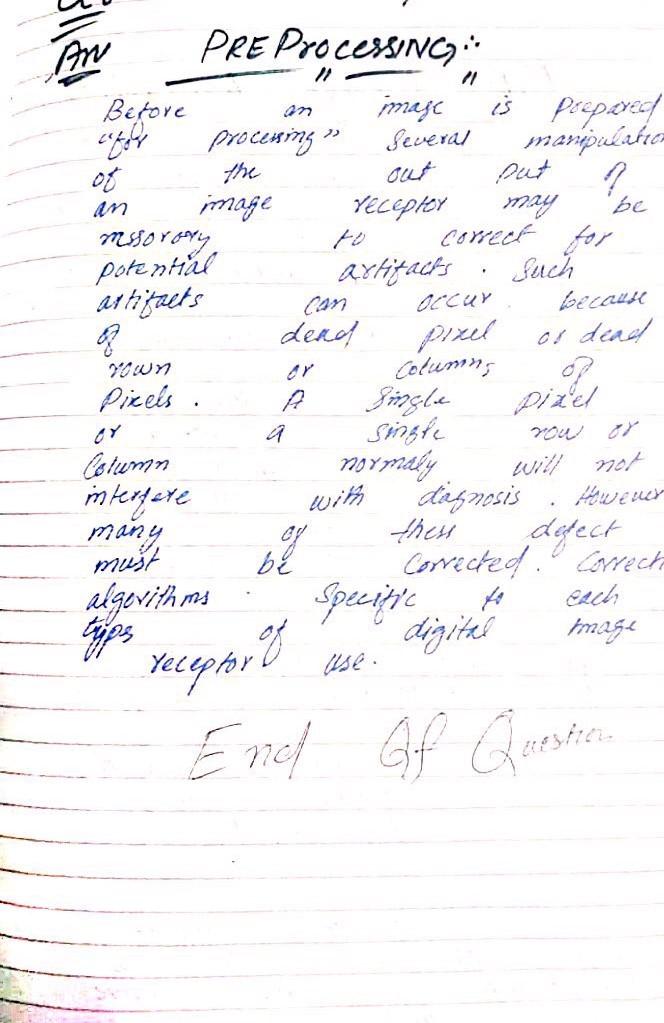 ル	ノ7イ々ツル和み/ル,をな/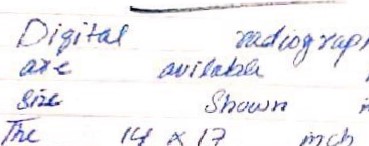 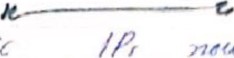 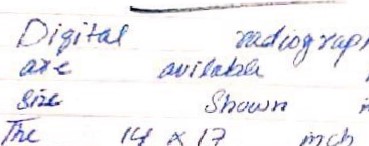 2	勗/ ′ぞみ乃んツ〃ん/・″塗・ル〃ノ〃っル・り(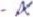 をYて勉・を叫,ノメ ,ん川ル 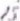 		/ィッ冫房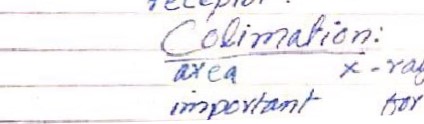 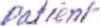 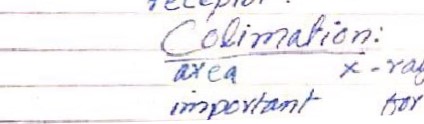 「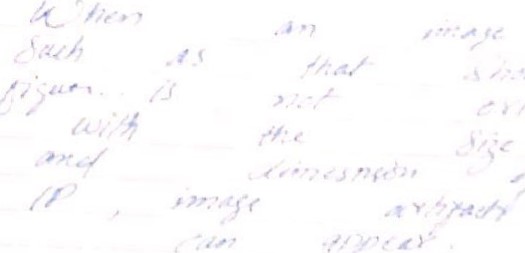 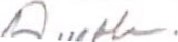 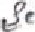 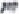 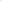 